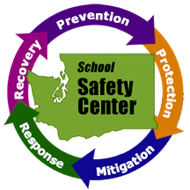 SCHOOL SAFETY ADVISORY COMMITTEESCHOOL SAFETY SUMMIT #1Franklin Pierce School District OfficeOctober 6, 20169:00 – 12:00Setting the Stage9:00 – 9:50Welcome & Introductions all aroundAgenda ReviewThe SSAC Chair Intro to school safety in WAReview of funding The tasks of SB 6620 – annual School Safety Summit to:establish a statewide plan for funding school safety, monitor the progress of a statewide, plan and implement school safety planning efforts, train school safety professionals, and integrate mental health and security measures. (also include LEA safety planning)6620 cost work:WSIPP task – for 2017 (Matt Lemon/WSIPP)“What does school safety cost?”WASEM: Our own cost study work (Sean Spellecy/New Dawn Security )9:50-10:00 Break10:00 – 11:30Introductions to current safety-related initiatives, activities and programs: MTSS (Kelcey Schmitz/Secondary Education, OSPI)GSEM/WASEM  (Mike Donlin/Safety Center, OSPI)PDM  (Scott Black/Facilities, OSPI)HIB/Bullying  (Mike Donlin/Safety Center, OSPI)Project AWARE (Mandy Paradise/Project AWARE, OSPI)CJTC  (Bob Graham/Criminal Justice Training Commission CJTC)EMD (Rosanne Garrand/Emergency Management Division EMD)ShakeOut  (Barb Thurman/EMD-OSPI) Risk Pools  (Gerald Martens/WSRMP;  Lance Hammond/Clear Risk Solutions)ESD Consortia  (Greg Lynch/ Educational Service District 114, AESD)Hot Topics ( - All - )SCHOOL SAFETY ADVISORY COMMITTEESCHOOL SAFETY SUMMIT.1p.211:00 – 11:50School Safety Summit.2: December 8, 9:00 – 2:00, WA Interscholastic Athletic Assoc, WIAA, RentonReview October 6Add:WASPC/Mapping  (DaveCorr/WA Association of Sheriffs and Police Chiefs WASPCSuicide / SEL (Ron Hertel – Camille Goldy/Student Support, OSPI)Prototypical School model (TBD: TJ Kelly/Apportionment, OSPI)Begin to lay out a plan to fund them – esp. those which are mandated,Plan for December’s session; include the following points from Greg Lynch:School Safety and Security - natural and manmade disaster preparedness, “implementation” and recovery isn’t adequately funded.School Safety and Security includes the Mental Health of our students and there are significant gaps in both services and funding.We lack the ability to plan, coordinate and communicate K-12 school safety and security initiatives with a high degree of fidelity internally with K-12, and with our external agency stakeholders.School districts, especially smaller ones, can’t meet legislative mandates without additional help.  Sending more money to school districts doesn’t necessarily address this problem.The state’s school safety review should be comprehensive enough to include “today’s” (December’s discussion) topics. Pending the completion of the state’s safety study, many of the state’s legislative mandates relating to school safety should be part of “basic education” funding.11:50-12:00Close & Adjourn